Pupil premium strategy statementThis statement details our school’s use of pupil premium (and recovery premium for the 2021 to 2022 academic year) funding to help improve the attainment of our disadvantaged pupils. It outlines our pupil premium strategy, how we intend to spend the funding in this academic year and the effect that last year’s spending of pupil premium had within our school. School overviewFunding overviewPart A: Pupil premium strategy planStatement of intentChallengesThis details the key challenges to achievement that we have identified among our disadvantaged pupils.Intended outcomes This explains the outcomes we are aiming for by the end of our current strategy plan, and how we will measure whether they have been achieved.Activity in this academic yearThis details how we intend to spend our pupil premium (and recovery premium funding) this academic year to address the challenges listed above.Teaching (for example, CPD, recruitment and retention)Budgeted cost: £ 1070Targeted academic support (for example, tutoring, one-to-one support structured interventions) Budgeted cost: £ 8000Wider strategies (for example, related to attendance, behaviour, wellbeing)Budgeted cost: £ 1000Total budgeted cost: £ 10070Part B: Review of outcomes in the previous academic yearPupil premium strategy outcomesThis details the impact that our pupil premium activity had on pupils in the 2020 to 2021 academic year. Externally provided programmesPlease include the names of any non-DfE programmes that you purchased in the previous academic year. This will help the Department for Education identify which ones are popular in EnglandService pupil premium funding (optional)For schools that receive this funding, you may wish to provide the following information: Further information (optional)DetailDataSchool nameThrussington C of E Primary SchoolNumber of pupils in school 81Proportion (%) of pupil premium eligible pupils7%Academic year/years that our current pupil premium strategy plan covers (3 year plans are recommended)3 (with yearly reviews)Date this statement was published21.11.21Date on which it will be reviewed21.11.22Statement authorised byHannah RoddyPupil premium leadHannah RoddyGovernor / Trustee leadLinda WatsonDetailAmountPupil premium funding allocation this academic year£8070Recovery premium funding allocation this academic year£2000Pupil premium funding carried forward from previous years (enter £0 if not applicable)£0Total budget for this academic yearIf your school is an academy in a trust that pools this funding, state the amount available to your school this academic year£10070Our intention is that all pupils, irrespective of their background or the challenges they face, make good progress and achieve high attainment across all subject areas. The focus of our pupil premium strategy is to support disadvantaged pupils to reach their full potential, including those who are attaining beyond the expected standard.We foster a holistic approach that considers the individual needs of our children to support them in the best way possible. Our pupil premium strategy aims to support children’s academic achievement as well as their emotional, social and behavioural needs, rooted in robust diagnostic assessment to ensure the gap between disadvantaged and non-disadvantaged is closed. Children who are identified as vulnerable, will be well supported and their needs met irrespective of whether they are disadvantaged or not. High quality learning support is at the heart of our approach. Our children require support within the classroom and with their social and emotional needs and this needs well trained and nurturing staff available to do this. There will also be one to one tutoring given (supplemented by recovery funding) for those who require it.Our children also need access to enrichment opportunities that others in school have and this is also built into our strategy. Our approach will:Ensure disadvantaged pupils are challenged in the work that they are set Intervene early, at the point where need is identified Adopt a whole school approach in which all staff take responsibility for disadvantaged pupils’ outcomes and raise expectations of what they can achieve. Give access to enrichment opportunities otherwise unavailable.Challenge numberDetail of challenge 1Social and emotional interactions especially at playtimes2Lack of extra-curricular opportunities3Emotional Literacy and support with this4Minimise in class distractions with small focus group inputsIntended outcomeSuccess criteriaA staff member will be trained as an ELSA to support children with their social and emotional needs.An ELSA will be in place to support children identified as needing extra supportChildren will have a designated staff member to work with and discuss concerns with.Sustained high levels of wellbeing from 2022-2025 demonstrated by: · Qualitative data from pupil voice, parents and staff. · A reduction in behaviour/bullying incidents · Quantitative data from pupil wellbeing surveyChildren will have the opportunity to attend a free ‘focus’ club each week and school trips FOC.Children will access the same opportunities as their peers and their learning will be enriched through new experiences.Their in class learning will be enriched by new experiences.Children will have added support within class to ensure that distractions to learning are minimised.Extra TA support within the classroom will mean that the children fulfil their learning potential with minimal distractions.Short in the moment interventions or pre-teach inputs can be put in place spontaneously as when it is required.ActivityEvidence that supports this approachChallenge number(s) addressedTA to be trained as an ELSA and suitable resources to support the role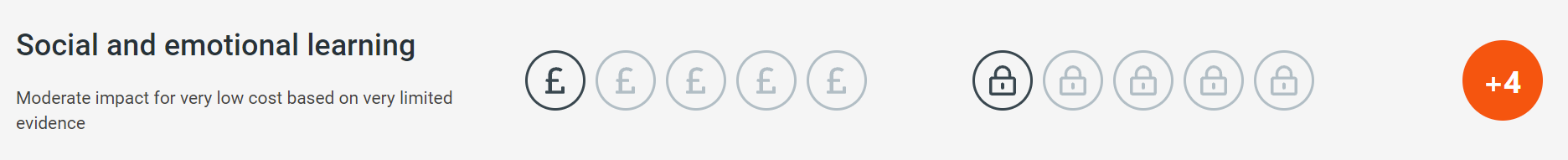 3, 1ActivityEvidence that supports this approachChallenge number(s) addressedTA in class support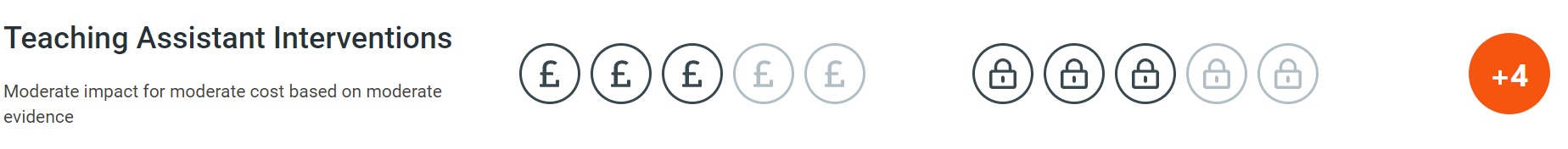 4Structured interventions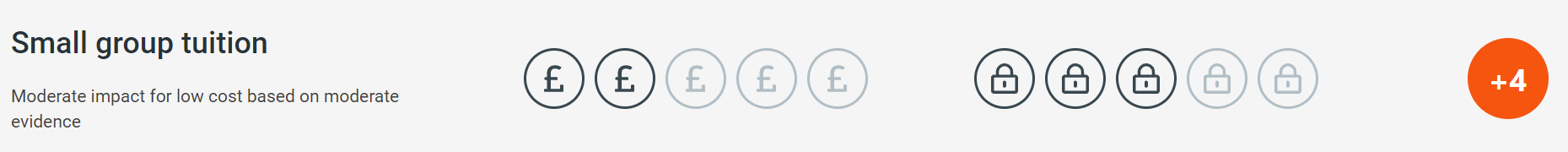 4ActivityEvidence that supports this approachChallenge number(s) addressedChildren are given the opportunity to attend trips and visits FOCSocially and emotionally this will benefit the children as not being part of whole class events would be detrimental to building relationships within the class and put them at a disadvantage with their peers.2Children can attend one ‘Focus’ group a week free of charge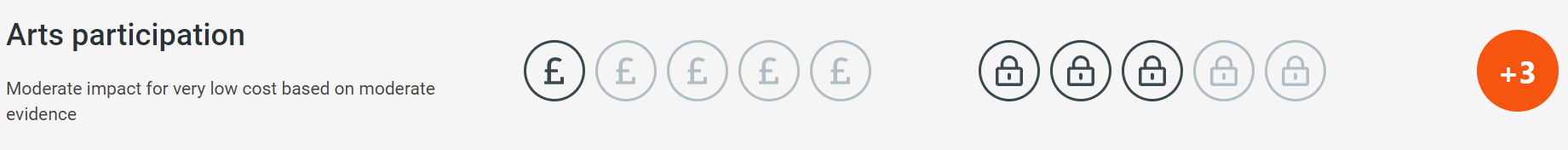 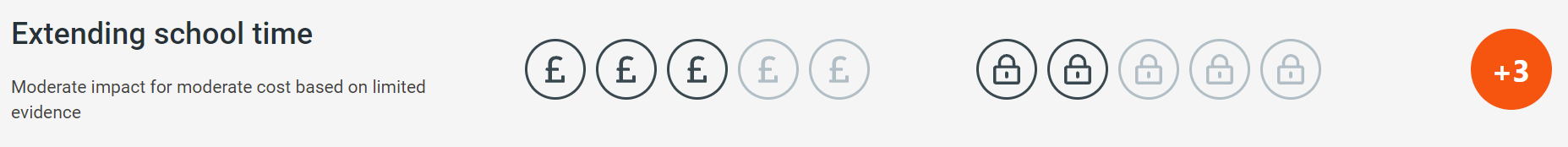 2ProgrammeProviderMeasureDetails How did you spend your service pupil premium allocation last academic year?n/aWhat was the impact of that spending on service pupil premium eligible pupils?n/aWe are using the school led tutoring grant to provide 1:1 tutoring by qualified teachers. This will be supplemented with the recovery premium to enable more children to have access to this additional support.